FDOT MATERIALS ACCEPTANCE 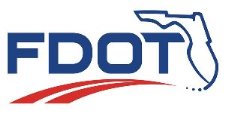 QUALITY ASSURANCE REVIEW CHECKLIST FOR LOCAL AGENCIES   Items to be Checked and Verified:Project FIN:Contract No:Local Agency:Project Administrator:Project Description:Date of Review:Reviewer Name:Reviewer Signature:Local Agency Rep Name: Local Agency Rep Signature:Geotechnical ItemsCommentsContract Specifications Contract per FDOT Specifications or LAP Specifications?Foundation Installation Plans: Drilled Shafts, Piles, Auger Cast pilesReviewed and concurred with or by DGE or Rep?CTQP certifications of inspectors available?CBT class certificate available? (MSE walls and Auger Cast Piles)Pre-installation Meeting Minutes (Piles, Shafts, Auger Cast Piles)Meeting scheduled and attended by all stakeholders? Inspectors, CEI etc.Meeting attended by DGE or Rep?Driving Criteria Letters/ Pile Length letters, Test/Method Shaft, Load Test ResultsReviewed and concurred with or by DGE or Rep?Pile length letters signed and concurred with by DGE and distributed per CPAM?Pile Driving Logs, Drilled Shaft Logs, Auger Cast Pile Logs Properly filled out and proper documentation used?Reviewed by CEI PM or Rep for acceptance?Foundation verification testing documentation (CSL, Test piles, Load Tests)Any verification tests performed?Verification testing in accordance with contract specifications?Test results reviewed and concurred with or by DGE or Rep?Additional comments requiring response/ resolution/ follow up actionAdditional comments requiring response/ resolution/ follow up actionMaterialComment